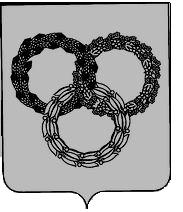 РОССИЙСКАЯ ФЕДЕРАЦИЯБРЯНСКАЯ ОБЛАСТЬСОВЕТ НАРОДНЫХ ДЕПУТАТОВ пгт КЛИМОВОЧЕТВЕРТОГО СОЗЫВАРЕШЕНИЕот 04 марта 2021 г. № 4-117О передаче из муниципальной собственности муниципального образования Климовское городское поселение Климовского муниципального района Брянской области в государственную собственность Брянской области земельных участков, находящихся под наземным оборудованием газопроводовВ соответствии с Федеральным законом от 06.10.2003 № 131-ФЗ «Об общих принципах организации местного самоуправления в Российской Федерации», Положения о порядке управления и распоряжения имуществом, находящимся в муниципальной собственности муниципального образования городское поселение пгт Климово Брянской области, утвержденным Решением Совета народных депутатов пгт Климово от 30.11.2015 года № 3-46, Уставом Климовского городского поселения Климовского муниципального района Брянской области, Совет народных депутатов пгт Климово,РЕШИЛ:1. Дать согласие на передачу из муниципальной собственности муниципального образования Климовское городское поселение Климовского муниципального района Брянской области в государственную собственность Брянской области земельных участков, находящихся под наземным оборудованием газопроводов, согласно приложению.2. Решение Совета народных депутатов пгт Климово от 26.11.2019 года № 4-40 «О передаче из муниципальной собственности муниципального образования городское поселение поселок городского типа Климово в государственную собственность Брянской области земельных участков, находящихся под наземным оборудованием газопроводов» признать утратившим силу.2. Направить настоящее решение в администрацию Климовского района Брянской области для руководства в работе.Приложениек решению Советанародных депутатов пгт Климовоот 04.03.2021 года № 4-117ПЕРЕЧЕНЬземельных участков, передаваемых из муниципальной собственности муниципального образования Климовское городское поселение Климовского муниципального района Брянской области в государственную собственность Брянской областиГлава пгт КлимовоГ.Н. Баранов№ п/пНазначение / Наименование объектаАдрес местонахожденияКадастровый номер объектаПлощадь объекта1Земельный участокРоссийская Федерация, Брянская область, Климовский муниципальный район, городское поселение Климовское, рп Климово, ул.Фрунзе32:12:0000000:1478102Земельный участокБрянская область, р-н Климовский, рп Климово, ул Пушкина, б/н32:12:0010402:49143Земельный участокБрянская область, р-н Климовский, рп Климово, ул Пушкина32:12:0010404:1171054Земельный участокБрянская область, р-н Климовский, рп Климово, ул Октябрьская32:12:0010602:1642405Земельный участокБрянская область, р-н Климовский, рп Климово, ул Коммунистическая32:12:0011008:8520